Самостійна робота №12 «Тригонометричні формули»(1-4 завдання по 1 б., 5-6 - по 2 б., 7 - 3б.)1.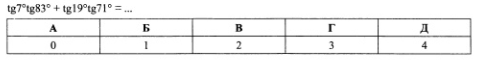 2.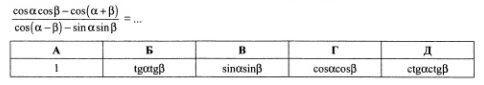 3.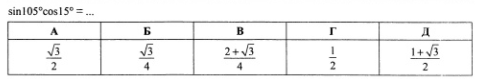 4.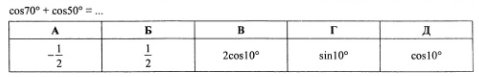 5.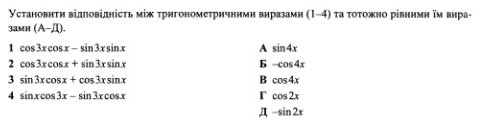 6.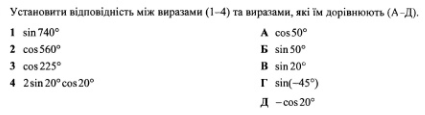 7. Обчислити: а)                                           б)                                  в)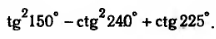 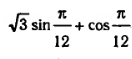 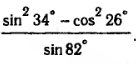 